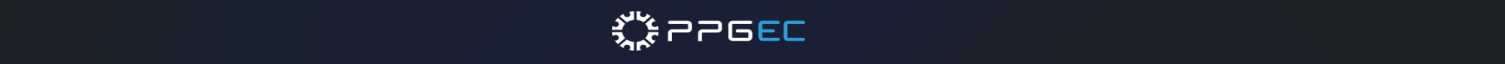 TRANCAMENTO NOMECPF 					      E-MAILNÍVEL                     MESTRADO             DOUTORADOINÍCIO CURSO [MÊS/ANO] 	ÁREA DE CONCENTRAÇÃONOME DO(A) ORIENTADOR(A) INTERNO (A)REGRAS BÁSICAS - TRANCAMENTO- Como o trancamento suspende o vínculo do/a aluno/a, após o prazo de conclusão de curso (regular ou após todas as prorrogações) não é possível solicitar trancamento pois entende-se que o/a vínculo do discente com o Programa já foi encerrado. Ex.: Prazo de conclusão disponível no histórico: FEV/2023:Solicitação de trancamento de 01/09/2022 a 28/02/2023  Trancamento deferidoSolicitação de trancamento de 01/03/2023 a 31/08/2023  Trancamento indeferido- Discentes ingressantes a partir de 2022.1 o trancamento deverá ser cumprido dentro do prazo regular de duração do curso, ou seja, dentro dos 24 meses para os mestrandos e 48 meses para os doutorandos.PRAZO  MESTRADODOUTORADOINSTRUÇÕES PRELIMINARES  O DISCENTE DEVERÁ SOLICITAR O TRANCAMENTO, SIMULTANEAMENTE, ATRAVÉS DO PRESENTE FORMULÁRIO E NO SISTEMA SIGAAhttps://manuaisdesistemas.ufpe.br/index.php/Categoria:Portal_do_Discente_Stricto_Sensu#Trancamento_de_V%C3%ADnculo_ou_Suspens%C3%A3o_do_ProgramaSOLICITAÇÃOPERÍODO [MESES]           PERÍODO [DE XX/XX/202X A XX/XX/202X]JUSTIFICATIVAPARECER DO(A) ORIENTADOR(A)APROVO O TRANCAMENTO DO(A) DISCENTE ?      SIM      NÃOASSINATURA  ORIENTADOR(A)[APÓS O PREENCHIMENTO, CONVERTER O ARQUIVO EM FORMATO .PDF E ENCAMINHAR PARA O E-MAIL PPGEC.ATENDIMENTOALUNOS@UFPE.BR]MÁXIMO DE 6 MESES[Regimento interno]